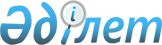 Солтүстік Қазақстан облысы Қызылжар аудандық мәслихатының 2020 жылғы 25 желтоқсандағы № 60/1 "2021-2023 жылдарға арналған Қызылжар аудандық бюджетін бекіту туралы" шешіміне өзгерістер енгізу туралыСолтүстік Қазақстан облысы Қызылжар аудандық мәслихатының 2021 жылғы 4 наурыздағы № 3/1 шешімі. Солтүстік Қазақстан облысының Әділет департаментінде 2021 жылғы 10 наурызда № 7152 болып тіркелді
      Қазақстан Республикасының 2008 жылғы 4 желтоқсандағы Бюджет кодексінің 106 және 109-баптарына, Қазақстан Республикасының 2001 жылғы 23 қаңтардағы "Қазақстан Республикасындағы жергілікті мемлекеттік басқару және өзін-өзі басқару туралы" Заңының 6-бабы 1-тармағының 1) тармақшасына сәйкес Солтүстік Қазақстан облысының Қызылжар аудандық мәслихаты ШЕШІМ ҚАБЫЛДАДЫ:
      1. Солтүстік Қазақстан облысы Қызылжар аудандық мәслихатының "2021-2023 жылдарға арналған Қызылжар аудандық бюджетін бекіту туралы" 2020 жылғы 25 желтоқсандағы № 60/1 шешіміне (2021 жылғы 8 қаңтарда Қазақстан Республикасы нормативтік құқықтық актілерінің электрондық түрдегі эталондық бақылау банкінде жарияланған, нормативтік құқықтық актілерді мемлекеттік тіркеу тізілімінде № 6881 болып тіркелді) келесі өзгерістер енгізілсін:
      1-тармақ жаңа редакцияда баяндалсын:
      "1. 2021-2023 жылдарға арналған Қызылжар аудандық бюджет осы шешімге тиісінше 1, 2 және 3-қосымшаларға сәйкес, соның ішінде 2021 жылға келесі көлемдерде бекітілсін:
      1) кірістер – 6 235 246 мың теңге:
      салықтық түсімдер – 866 419 мың теңге;
      салықтық емес түсімдер – 15 044 мың теңге;
      негізгі капиталды сатудан түсетін түсімдер – 12 065 мың теңге;
      трансферттер түсімі – 5 341 718 мың теңге;
      2) шығындар – 6 446 491,1 мың теңге;
      3) таза бюджеттік кредиттеу – 177 824 мың теңге:
      бюджеттік кредиттер – 240 652 мың теңге; 
      бюджеттік кредиттерді өтеу – 62 828 мың теңге;
      4) қаржы активтерімен операциялар бойынша сальдо – 0 мың теңге:
      қаржы активтерін сатып алу – 0 мың теңге;
      мемлекеттің қаржы активтерін сатудан түсетін түсімдер – 0 мың теңге;
      5) бюджет тапшылығы (профициті) – -389 069,1 мың теңге;
      6) бюджет тапшылығын қаржыландыру (профицитін пайдалану) – 389 069,1 мың теңге:
      қарыздар түсімі – 240 652 мың теңге;
      қарыздарды өтеу – 62 828 мың теңге;
      бюджет қаражатының пайдаланылатын қалдықтары – 211 245,1 мың теңге.";
      көрсетілген шешімнің 1 қосымшасы осы шешімнің қосымшасына сәйкес жаңа редакцияда баяндалсын.
      2. Осы шешім 2021 жылғы 1 қаңтардан бастап қолданысқа енгізіледі.  2021 жылға арналған Қызылжар ауданының бюджетi
					© 2012. Қазақстан Республикасы Әділет министрлігінің «Қазақстан Республикасының Заңнама және құқықтық ақпарат институты» ШЖҚ РМК
				
      Солтістүк Қазақстан облысы Қызылжар аудандық
мәслихаты сессиясының төрайымы

К. Бондарь

      Солтүстік Қазақстан облысы Қызылжар аудандық
мәслихатының хатшысы

Ж. Елеусизов
Солтүстік Қазақстан облысыҚызылжар аудандық мәслихатының2021 жылғы 3 наурыздағы№ 3/1 ШешімінеқосымшаСолтүстік Қазақстан облысыҚызылжар аудандық мәслихаты2020 жылғы 25 желтоқсаны№ 60/1 Шешіміне1 қосымша
Санаты
Санаты
Атауы
Сомасы, мың теңге
Сыныбы
Сыныбы
Атауы
Сомасы, мың теңге
Кіші сыныбы
Атауы
Сомасы, мың теңге
1
2
3
4
5
1) Кірістер
6 235 246
1
Салықтық түсімдер
866 419
03
Әлеуметтiк салық
488 635
1
Әлеуметтiк салық
488 635
04
Меншiкке салынатын салықтар
293 078
1
Мүлiкке салынатын салықтар
291 606
5
Бірыңғай жер салығы
1 472
05
Тауарларға, жұмыстарға және қызметтерге салынатын iшкi салықтар
76 600
2
Акциздер
6 305
3
Табиғи және басқа да ресурстарды пайдаланғаны үшiн түсетiн түсiмдер
57 414
4
Кәсiпкерлiк және кәсiби қызметтi жүргiзгенi үшiн алынатын алымдар
12 881
08
Заңдық маңызы бар әрекеттерді жасағаны және (немесе) оған уәкілеттігі бар мемлекеттік органдар немесе лауазымды адамдар құжаттар бергеніүшін алынатын міндетті төлемдер
8 106
1
Мемлекеттік баж
8 106
2
Салықтық емес түсiмдер
15 044
01
Мемлекеттік меншіктен түсетін кірістер
9 241
5
Мемлекет меншігіндегі мүлікті жалға беруден түсетін кірістер
8 185
7
Мемлекеттік бюджеттен берілген кредиттер бойынша сыйақылар
1 056
06
Басқа да салықтық емес түсiмдер
5 803
1
Басқа да салықтық емес түсiмдер
5 803
3
Негізгі капиталды сатудан түсетін түсімдер
12 065
03
Жердi және материалдық емес активтердi сату
12 065
1
Жерді сату
10 000
2
Материалдық емес активтерді сату
2 065
4
Трансферттердің түсімдері
5 341 718
02
Мемлекеттiк басқарудың жоғары тұрған органдарынан түсетiн трансферттер
5 341 718
2
Облыстық бюджеттен түсетiн трансферттер
5 341 718
Функционалдық топ
Функционалдық топ
Функционалдық топ
Атауы
Сомасы, мың теңге
Бюджеттік бағдарламалардың әкімшісі
Бюджеттік бағдарламалардың әкімшісі
Атауы
Сомасы, мың теңге
Бағдарлама
Атауы
Сомасы, мың теңге
1
2
3
4
5
2) Шығындар
6 446 491,1
01
Жалпы сипаттағы мемлекеттiк қызметтер
709 814,3
112
Аудан (облыстық маңызы бар қала) мәслихатының аппараты
22 815
001
Аудан (облыстық маңызы бар қала) мәслихатының қызметін қамтамасыз ету жөніндегі қызметтер
22 815
122
Аудан (облыстық маңызы бар қала) әкімінің аппараты
113 181
001
Аудан (облыстық маңызы бар қала) әкімінің қызметін қамтамасыз етужөніндегі қызметтер
113 181
459
Ауданның (облыстық маңызы бар қаланың) экономика және қаржы бөлімі
199 215,5
003
Салық салу мақсатында мүлікті бағалауды жүргізу
1 804
010
Жекешелендіру, коммуналдық меншікті басқару, жекешелендіруден кейінгі қызмет және осыған байланысты дауларды реттеу
85 399
001
Ауданның (облыстық маңызы бар қаланың) экономикалық саясаттын қалыптастыру мен дамыту, мемлекеттік жоспарлау, бюджеттік атқару және коммуналдық меншігін басқару саласындағы мемлекеттік саясатты іскеасыру жөніндегі қызметтер
81 582,5
015
Мемлекеттік органның күрделі шығыстары
19 000
113
Төменгі тұрған бюджеттерге берілетін нысаналы ағымдағы трансферттер
11 430
495
Ауданның (облыстық маңызы бар қаланың) сәулет, құрылыс, тұрғын үй-коммуналдық шаруашылығы, жолаушылар көлігі және автомобиль жолдары бөлімі
374 602,8
001
Жергілікті деңгейде сәулет, құрылыс, тұрғын үй-коммуналдық шаруашылық,жолаушылар көлігі және автомобиль жолдары саласындағы мемлекеттік саясатты іске асыру жөніндегі қызметтер
30 583
113
Төменгі тұрған бюджеттерге берілетін нысаналы ағымдағы трансферттер
244 019,8
02
Қорғаныс
38 655
122
Аудан (облыстық маңызы бар қала) әкімінің аппараты
38 655
005
Жалпыға бірдей әскери міндетті атқару шеңберіндегі іс-шаралар
8 455
006
Аудан (облыстық маңызы бар қала) ауқымындағы төтенше жағдайлардың алдын алу және оларды жою
28 000
007
Аудандық (қалалық) ауқымдағы дала өрттерінің, сондай-ақ мемлекеттік өртке қарсы қызмет органдары құрылмаған елдi мекендерде өрттердің алдын алу және оларды сөндіру жөніндегі іс-шаралар
2 200
06
Әлеуметтiк көмек және әлеуметтiк қамсыздандыру
636 489
451
Ауданның (облыстық маңызы бар қаланың) жұмыспен қамту және әлеуметтік бағдарламалар бөлімі
92 283
005
Мемлекеттік атаулы әлеуметтік көмек
92 283
002
Жұмыспен қамту бағдарламасы
240320
007
Жергілікті өкілетті органдардың шешімі бойынша мұқтаж азаматтардың жекелеген топтарына әлеуметтік көмек
30 976
010
Үйден тәрбиеленіп оқытылатын мүгедек балаларды материалдық қамтамасыз ету
 603
014
Мұқтаж азаматтарға үйде әлеуметтiк көмек көрсету
143 207
017
Мүгедектерді оңалту жеке бағдарламасына сәйкес, мұқтаж мүгедектерді міндетті гигиеналық құралдармен және ымдау тілі мамандарының қызмет көрсетуін, жеке көмекшілермен қамтамасыз ету
5 066
023
Жұмыспен қамту орталықтарының қызметін қамтамасыз ету
46 197
001
Жергілікті деңгейде халық үшін әлеуметтік бағдарламаларды жұмыспен қамтуды қамтамасыз етуді іске асыру саласындағы мемлекеттік саясаттыіске асыру жөніндегі қызметтер
29 013
011
Жәрдемақыларды және басқа да әлеуметтік төлемдерді есептеу, төлеу мен жеткізу бойынша қызметтерге ақы төлеу
2 155
050
Қазақстан Республикасында мүгедектердің құқықтарын қамтамасыз етуге және өмір сүру сапасын жақсарту
46 669
07
Тұрғын үй-коммуналдық шаруашылық
546 841
495
Ауданның (облыстық маңызы бар қаланың) сәулет, құрылыс, тұрғын үй-коммуналдық шаруашылығы, жолаушылар көлігі және автомобиль жолдары бөлімі
320 495
007
Коммуналдық тұрғын үй қорының тұрғын үйін жобалау және (немесе) салу, реконструкциялау
50 295
008
Мемлекеттік тұрғын үй қорын сақтауды ұйымдастыру
8 400
098
Коммуналдық тұрғын үй қорының тұрғын үйлерін сатып алу
261 800
013
Коммуналдық шаруашылықты дамыту
40 300
016
Сумен жабдықтау және су бұру жүйесінің жұмыс істеуі
29 850
058
Ауылдық елді мекендердегі сумен жабдықтау және су бұру жүйелерін дамыту
156 196
08
Мәдениет, спорт, туризм және ақпараттық кеңістiк
216 569,5
457
Ауданның (облыстық маңызы бар қаланың) мәдениет, тілдерді дамыту, дене шынықтыру және спорт бөлімі
55 910
003
Мәдени-демалыс жұмысын қолдау
53 090
010
Әртүрлi спорт түрлерi бойынша аудан (облыстық маңызы бар қала) құрама командаларының мүшелерiн дайындау және олардың облыстық спортжарыстарына қатысуы
2 820
457
Ауданның (облыстық маңызы бар қаланың) мәдениет, тілдерді дамыту, дене шынықтыру және спорт бөлімі
61 608
006
Аудандық (қалалық) кiтапханалардың жұмыс iстеуi
57 949
007
Мемлекеттiк тiлдi және Қазақстан халқының басқа да тiлдерін дамыту
3 659
456
Ауданның (облыстық маңызы бар қаланың) ішкі саясат бөлімі
18 500
002
Мемлекеттік ақпараттық саясат жүргізу жөніндегі қызметтер
18 500
457
Ауданның (облыстық маңызы бар қаланың) мәдениет, тілдерді дамыту, дене шынықтыру және спорт бөлімі
59 588,5
001
Жергілікті деңгейде мәдениет, тілдерді дамыту, дене шынықтыру және спорт саласында мемлекеттік саясатты іске асыру жөніндегі қызметтер
17 366
032
Ведомстволық бағыныстағы мемлекеттік мекемелер мен ұйымдардың күрделі шығыстары
18 786
113
Төменгі тұрған бюджеттерге берілетін нысаналы ағымдағы трансферттер
23 436,5
456
Ауданның (облыстық маңызы бар қаланың) ішкі саясат бөлімі
20 963
001
Жергілікті деңгейде ақпарат, мемлекеттілікті нығайту және азаматтардың әлеуметтік сенімділігін қалыптастыру саласында мемлекеттік саясаттыіске асыру жөніндегі қызметтер
13 367
003
Жастар саясаты саласында іс-шараларды іске асыру
7 596
10
Ауыл, су, орман, балық шаруашылығы, ерекше қорғалатын табиғи аумақтар,қоршаған ортаны және жануарлар дүниесін қорғау, жер қатынастары
109 039,3
459
Ауданның (облыстық маңызы бар қаланың) экономика және қаржы бөлімі
59680,3
099
Мамандарға әлеуметтік қолдау көрсету жөніндегі шараларды іске асыру
59680,3
811
Ауданның (облыстық маңызы бар қаланың) ауыл шаруашылық, кәсіпкерлік және ветеринария бөлімі
23 156
001
Жергілікті деңгейде ауыл шаруашылығы, қәсіпкерлік және ветеринария саласындағы мемлекеттік саясатты іске асыру жөніндегі қызметтер
23 156
463
Ауданның (облыстық маңызы бар қаланың) жер қатынастары бөлімі
26 203
001
Аудан (облыстық маңызы бар қала) аумағында жер қатынастарын реттеу саласындағы мемлекеттік саясатты іске асыру жөніндегі қызметтер
26 203
12
Көлік және коммуникация
55 218
495
Ауданның (облыстық маңызы бар қаланың) сәулет, құрылыс, тұрғын үй-коммуналдық шаруашылығы, жолаушылар көлігі және автомобиль жолдары бөлімі
55 218
023
Автомобиль жолдарының жұмыс істеуін қамтамасыз ету
55 218
13
Басқалар
150 826,1
459
Ауданның (облыстық маңызы бар қаланың) экономика және қаржы бөлімі
42 870
012
Ауданның (облыстық маңызы бар қаланың) жергілікті атқарушы органының резерві
42 870
495
Ауданның (облыстық маңызы бар қаланың) сәулет, құрылыс, тұрғын үй-коммуналдық шаруашылығы, жолаушылар көлігі және автомобиль жолдары бөлімі
107 956,1
079
"Ауыл-Ел бесігі" жобасы шеңберінде ауылдық елді мекендердегі әлеуметтік және инженерлік инфрақұрылымдарды дамыту
107 956,1
14
Борышқа қызмет көрсету
1 056
459
Ауданның (облыстық маңызы бар қаланың) экономика және қаржы бөлімі
1 056
021
Жергілікті атқарушы органдардың облыстық бюджеттен қарыздар бойынша сыйақылар мен өзге де төлемдерді төлеу бойынша борышына қызмет көрсету
1 056
15
Трансферттер
3 981 982,9
459
Ауданның (облыстық маңызы бар қаланың) экономика және қаржы бөлімі
3 981 982,9
006
Нысаналы пайдаланылмаған (толық пайдаланылмаған) трансферттерді қайтару
51230,9
024
Пайдаланылмаған (толық пайдаланылмаған) нысаналы трансферттерді қайтару
3 626 808
038
Cубвенциялар
303 944
3) Таза бюджеттік кредиттеу
177 824
Бюджеттік кредиттер
240 652
10
Ауыл, су, орман, балық шаруашылығы, ерекше қорғалатын табиғи аумақтар,қоршаған ортаны және жануарлар дүниесін қорғау, жер қатынастары
240 652
459
Ауданның (облыстық маңызы бар қаланың) экономика және қаржы бөлімі
240 652
018
Мамандарды әлеуметтік қолдау шараларын іске асыру үшін бюджеттік кредиттер
240 652
Санаты
Санаты
Санаты
Атауы
Сомасы, мың теңге
Сыныбы
Сыныбы
Атауы
Сомасы, мың теңге
Кіші сыныбы
Атауы
Сомасы, мың теңге
5
Бюджеттік кредиттерді өтеу
62 828
01
Бюджеттік кредиттерді өтеу
62 828
1
Мемлекеттік бюджеттен берілген бюджеттік кредиттерді өтеу
62 828
4) Қаржы активтерімен операциялар бойынша сальдо
0
Қаржы активтерін сатып алу
0
6
Мемлекеттің қаржы активтерін сатудан түсетін түсімдер
0
5) Бюджет тапшылығы (профициті)
-389 069,1
6) Бюджет тапшылығын қаржыландыру (профицитін пайдалану)
389 069,1
7
Қарыздар түсімдері
240 652
01
Мемлекеттік ішкі қарыздар
240 652
2
Қарыз алу келісім-шарттары
240 652
Функционалдық топ
Функционалдық топ
Функционалдық топ
Атауы
Сомасы, мың теңге
Бюджеттік бағдарламалардың әкімшісі
Бюджеттік бағдарламалардың әкімшісі
Атауы
Сомасы, мың теңге
Бағдарлама
Атауы
Сомасы, мың теңге
16
Қарыздарды өтеу
62 828
459
Ауданның (облыстық маңызы бар қаланың) экономика және қаржы бөлімі
62 828
005
Жергілікті атқарушы органның жоғары тұрған бюджет алдындағы борышын өтеу
62 828
Санаты
Санаты
Санаты
Атауы
Сомасы, мың теңге
Сыныбы
Сыныбы
Атауы
Сомасы, мың теңге
Кіші сыныбы
Атауы
Сомасы, мың теңге
8
Бюджет қаражатының пайдаланылатын қалдықтары
211 245,1
01
Бюджет қаражаты қалдықтары
211 245,1
1
Бюджет қаражатының бос қалдықтары
211 245,1